Сумська міська радаVІІІ СКЛИКАННЯ ___ СЕСІЯРІШЕННЯвід                              №          -МРм. СумиКеруючись Кодексом законів про працю України, статтями 25, 26, 51 Закону України «Про місцеве самоврядування в Україні», статтею 20 Закону України «Про службу в органах місцевого самоврядування», Сумська міська радаВИРІШИЛА:Достроково припинити повноваження Бондаренка Михайла Євгеновича – першого заступника міського голови 28 липня 2022 року у зв’язку зі звільненням  за власним бажанням (стаття 38 Кодексу законів про працю України).Підстава: заява Бондаренка М.Є.Сумський міський голова					Олександр ЛИСЕНКОВиконавець: Ємельяненко Т.М.______________          (підпис)ЛИСТ ПОГОДЖЕННЯдо проєкту рішення виконавчого комітету Сумської міської ради«Про припинення повноважень Бондаренка М.Є.»В.о. начальника відділуорганізаційно-кадрової роботи				Т.М. ЄмельяненкоНачальник правового управління				О.В. ЧайченкоКеруючий справами виконавчого комітету		 Ю.А. ПавликПроект рішення підготовлений з урахуванням вимог Закону України «Про доступ до публічної інформації» та Закону України «Про захист персональних даних».						__________________ Т.М. Ємельяненко 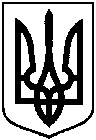 ПРОЄКТОприлюднено «___» ___________ 2022Про припинення повноважень Бондаренка М.Є.